Πότση Αγγελική – ΕργοθεραπέυτριαΜάθημα 11Δραστηριότητα 1Πάρε ένα χαρτόνι .Σχεδίασε ένα γράμμα. Κόψε με το ψαλίδι το γράμμα που σχεδίασες.Κάνε τρυπούλες γύρω γύρω στο γράμμα.Πάρε ένα κορδόνι και πέρασε το προσεκτικά στις τρυπούλες. Προσοχή : μη ξεχάσεις να περάσεις το κορδόνι από όλες τις τρύπες.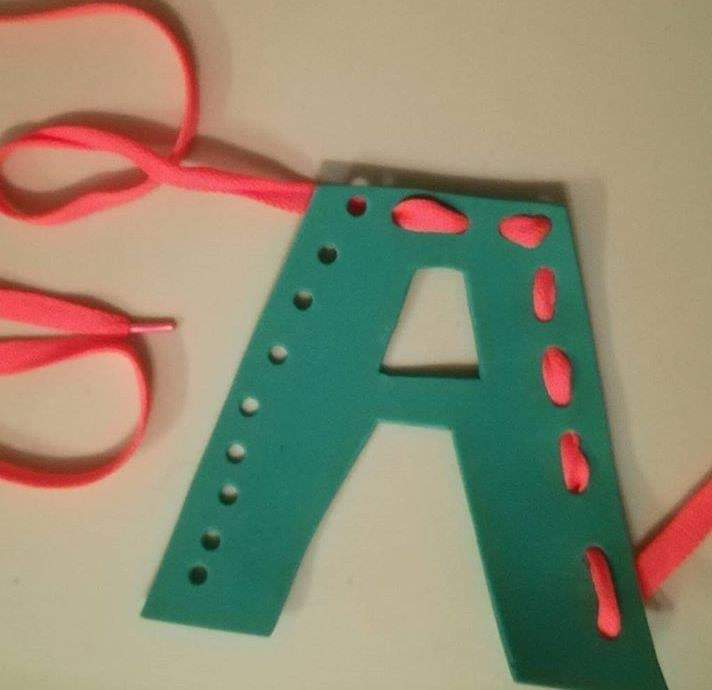 Δραστηριότητα 2Πάμε να καθαρίσεις το πάτωμα του δωματίου σου ή του σαλονιού.Πάρε μια ταινία και φτιάξε ένα τετράγωνο. Εκεί θα μαζεύεις τα σκουπιδάκια .Πάρε μια σκούπα και ξεκίνα το σκούπισμα .Πάρε ένα φαράσι και βάλε εκεί τα σκουπιδάκια που μάζεψες με τη σκούπα.Πιάσε το φαράσι και πέταξε τα στον κάδο.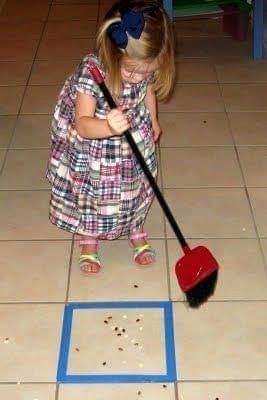 Πλύνε πολύ καλά τα χέρια σουΜε εκτίμηση, η εργοθεραπεύτρια ,Πότση Αγγελική 